Airplane Lab Learnings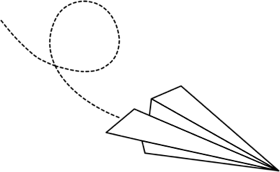 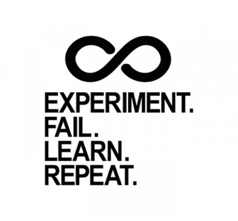 “Your best teacher is your last mistake” -unknownThe QUESTIONNeeds to be __________________ & __________________Ex: What effect does _____________ have on ________________?The MATERIALSWhat do you need to do better?The DATA COLLECTIONWhat do you need to do better?How would you explain precision vs accuracy?The GRAPHWhen is a BAR graph used vs a SCATTER graph?quaLitativequaNtitativeThe CONCLUDING STATEMENTWhat is needed? Add any additional learnings to the back of this. Review this often, especially before next lab!